Activity Name:	2021 Psychiatry Grand Rounds On Demand: Black Youth and Suicide Risk, What We Know and What We Need to KnowDate & Time:  December 1, 2021 - 2:00 PMSpeakers Information:  Tami  Benton, MD Disclosure(s) - I/we have no financial relationships to report.Planners Information:David                               Axelson                            , MD (Other Planning Committee Member)  Disclosure(s) - Royalty-Wolters Kluwer Sherry Fletcher, None (Activity Coordinator)  Disclosure(s) - I/we have no financial relationships to report.Mary Fristad, PhD (Other Planning Committee Member)  Disclosure(s) - Royalty-American Psychiatric Publishing,Royalty-JK Seminars,Royalty-Guilford Press,Contracted Research-Janssen,Editor-Evidence-based Practice in Child and Adolescent Mental HealthJennifer Reese, PsyD (Other Planning Committee Member)  Disclosure(s) - I/we have no financial relationships to report.Activity Objectives:  1 Describe emerging trends in suicide and suicide-related behaviors, specifically related to  minoritized youth2 Discuss clinical experiences with suicidal minoritized populations and considerations for care and engagement3 Discuss Black youth as an example of a disparity in suicide care and treatment4 Discuss emerging findings for youth mental health during the syndemic of COVID and Racism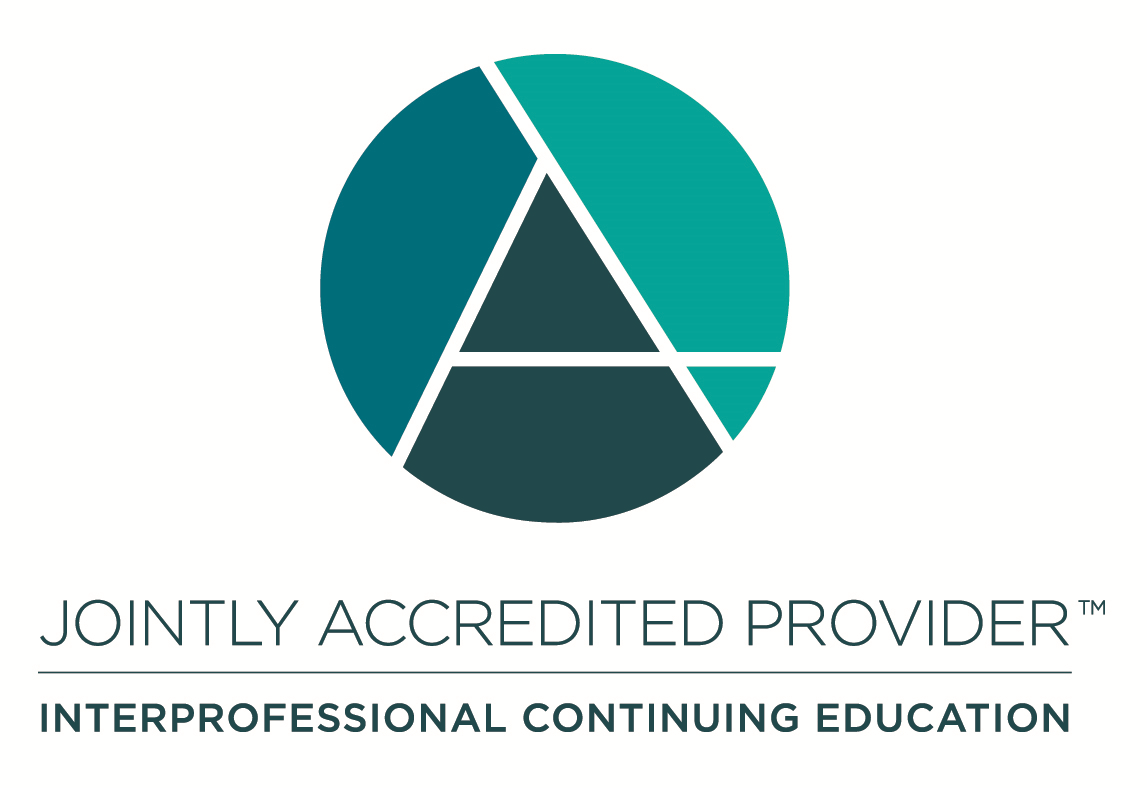 In support of improving patient care, Nationwide Children’s Hospital is jointly accredited by the American Nurses Credentialing Center (ANCC), the Accreditation Council for Pharmacy Education (ACPE), and the Accreditation Council for Continuing Medical Education (ACCME) to provide continuing medical education for the healthcare team. (1.0 CME hours)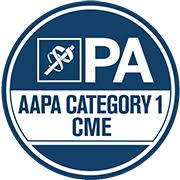 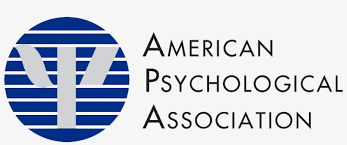 Disclosure of Relevant Financial Relationships and Unapproved Uses of ProductsIt is policy at Nationwide Children’s Hospital Office of Continuing Medical and Interprofessional Education for individuals who are in a position to control the content of an educational activity to disclose to the learners all relevant financial relationships that they have with any commercial interest that provide products or services that may be relevant to the content of this continuing education activity. For this purpose, we consider relationships of the person involved to include financial relationships of a spouse or partner. The intent of this policy is to ensure that Nationwide Children’s Hospital CME/CE certified activities promote quality and safety, are effective in improving medical practice, are based on valid content, and are independent of control from commercial interests and free of commercial bias. Peer review of all content was conducted for all faculty presentations whose disclosure information was found to contain relationships that created a conflict of interest relevant to the topic of their presentation. In addition, all faculty were instructed to provide balanced, scientifically rigorous and evidence-based presentations. IPCE Program DOCUMENT Vers. 1; 4.3.2020